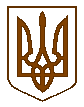 УКРАЇНАБілокриницька   сільська   радаРівненського   району    Рівненської    області(сорок четверта позачергова сесія сьомого скликання)рішеннявід   06  червня  2019 року                                                                                       № 971                                                                         Про надання матеріальної допомоги	Розглянувши  заяви громадян та  провівши обстеження матеріально-побутових умов, керуючись ст. 34 Закону України «Про місцеве самоврядування в Україні», сесія Білокриницької сільської радиВ И Р І Ш И ЛА :Виділити матеріальну допомогу в зв’язку з важким матеріальним становищем:Півторак Радії Стефанівні – 5000грн.;Федоровій Мар»яні Михайлівні – 5000грн.;Шлеюк Анні Анатоліївні – 3000грн.;Драці Івану Сергійовичу – 1000грн.;Гарбар Валентина Феодосіївна – 3000грн.;Левчук Олександрі Анатоліївні – 3000грн. ;Мотузюк Галині Степанівні – 5000грн. .Контроль за виконанням даного рішення покласти голову постійної комісії з питань бюджету та фінансів, О. Зданевич.Сільський голова	                                                                                              Т. ГончарукПленарне засідання сорок четвертої позачергової сесіїБілокриницької сільської ради сьомого скликання6  червня  2019 року
ВІДОМІСТЬдля поіменного голосування з питання:«Про надання матеріальної допомоги»Голосували:    «за» - 	13	                          «проти» - 	0	                          «утримався» - 	0	                          «не голосував» - 	0	Голова комісії                                                                      ____________________Секретар комісії                                                                   ____________________Член комісії                                                                          ____________________№з/пПрізвище, ім’я, по батьковіЗаПротиУтри-мавсяНе приймав участь в голосуванні1.Гончарук Тетяна Володимирівназа2.Галябар Роман Олександровичвідсутній3.Власюк Світлана Андріївнавідсутня4.Данилюк Наталія Василівназа5.Семенюк Марія Петрівназа6.Дем'янчук Віталій Григоровичза7.Зданевич Оксана Данилівнавідсутня8.Кисіль Тетяна Михайлівназа9.Панчук Ярослав Петровичза10.Ящук Оксана Костянтинівназа11.Целюк Тетяна Лонгінівнавідсутня12.Плетьонка Андрій Васильовичза13.Вовчик Юрій Анатолійовичвідсутній 14.Дубіч Анатолі Миколайовичза15.Захожа Інна Анатоліївназа16.Морозюк Оксана Дмитрівназа17.Денисюк Іван Миколайовичвідсутній 18.Кравченко Алла Дмитрівназа19.Люльчик Валерій Федоровичвідсутній20.Клименко Тарас Володимировичвідсутній21.Ляшецька Надія Миколаївнавідсутня22.Ящук Олена Адамівназа Всього:Всього:13